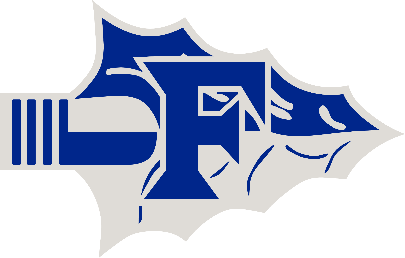           Frankston Independent School District          Parent Organization Information SheetType of OrganizationStudent GroupsPTOsBooster ClubsParent Groups without School SponsorFundraising Event Priority1223Where are funds located?Student Activity Account- On CampusOff CampusOff CampusOff Campus501(c)3 neededNoYesYesNoHow Funds Are UsedStudents request use of funds (must be approved by Principal)Donation made to school to be approved by school board for earmarked item or activityDonation made to school to be approved by school board for earmarked item or activityDonation made to school to be approved by school board for earmarked item or activityAll Parent Organization forms are dueJune 1(This year September 1)June 1(This year September 1)June 1(This year September 1)June 1(This year September 1)Number of allowed fundraisers2 per group each year (Texas Tax Laws allow only 2 one-day tax-free sales each calendar year)2 per group each year (Texas Tax Laws allow only 2 one-day tax-free sales each calendar year)2 per group each year (Texas Tax Laws allow only 2 one-day tax-free sales each calendar year)2 per group each year (Texas Tax Laws allow only 2 one-day tax-free sales each calendar year)Annual Banquets as Fundraisers1 tax-free annual banquet per year (law requires the food must be prepared and served by the participating organizations’ volunteers) This applies to a food only banquet. The law states that a corresponding auction would be considered a separate fundraiser event.1 tax-free annual banquet per year (law requires the food must be prepared and served by the participating organizations’ volunteers) This applies to a food only banquet. The law states that a corresponding auction would be considered a separate fundraiser event.1 tax-free annual banquet per year (law requires the food must be prepared and served by the participating organizations’ volunteers) This applies to a food only banquet. The law states that a corresponding auction would be considered a separate fundraiser event.1 tax-free annual banquet per year (law requires the food must be prepared and served by the participating organizations’ volunteers) This applies to a food only banquet. The law states that a corresponding auction would be considered a separate fundraiser event.